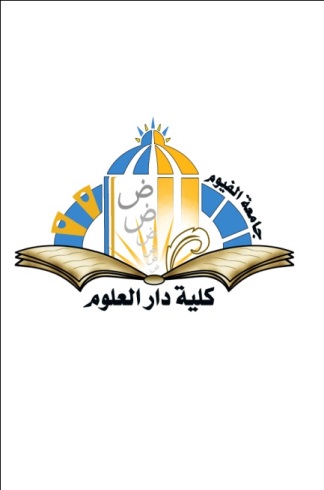 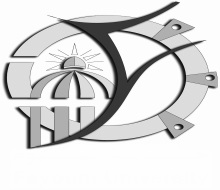    جامعة الفيوم                                     	       قسم الخريجين استخراج بيان درجات مفصل بأربع سنوات مفصل ومعتمد من عميد الكلية المطلوب:صورة شخصية بخلفية بيضاء مقاس 4×6 .صورة بطاقة شخصية سارية . أو صورة شهادة ميلاد حديثة . سداد رسوم بيان الدرجات  100 جنيها  + 5 جنيه ( طابع جامعة ) والسداد إلكتروني  بالفيزا بخزينة الكلية . لينك الدخول لسداد المصروفات إلكترونيا: https://online-services.fayoum.edu.eg/FuOnlineServices/Graduates/gradSthome.aspx